Publicado en España el 07/06/2019 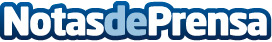 Mila Mendoza presenta sus libros en la Feria insular de Fuerteventura, en EspañaLa Feria Insular del libro del 5 al 9 de junio, se realizará en el Palacio de Formación y congresos en Puerto Rosario, Fuerteventura - Islas Canarias, España y Mila estará firmando sus libros el día viernes 7 y sábado 8 desde las 18 hasta las 21 horas, en el stand de la librería TargororDatos de contacto:Mila MendozaWeb: www.milamendoza.com Twitter: @milamendoza.escritora Instagram: @mila.escritora4079695900Nota de prensa publicada en: https://www.notasdeprensa.es/mila-mendoza-presenta-sus-libros-en-la-feria Categorias: Literatura Sociedad Canarias Eventos http://www.notasdeprensa.es